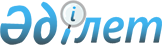 О восстановлении исторических наименований Уральской, Целиноградской, Чимкентской областей и города ЦелиноградаПостановление Президиума Верховного Совета Республики Казахстан от 6 июля 1992 года



      Президиум Верховного Совета Республики Казахстан отмечает, что Западно-Казахстанская и Южно-Казахстанская области, существовавшие в составе республики с 10 марта 1932 года, при образовании Западно-Казахстанского и Южно-Казахстанского краев были без учета мнения населения и местных органов власти переименованы в Уральскую и Чимкентскую области, а при упразднении в 1964 году указанных краев им не были возвращены прежние исторические наименования. 






      Так же без учета мнения населения и местных органов была упразднена существовавшая с 14 октября 1939 года Акмолинская область и восстановлена в прежних границах под наименованием Целиноградская область, а город Акмолинск, существовавший с 1832 года, переименован в город Целиноград. 






      На основании постановлений Уральского и Чимкентского областных Советов народных депутатов, представлений председателя Уральского областного Совета народных депутатов, глав Уральского и Целиноградской областных администраций, заключения Государственной ономастической комиссии при Кабинете Министров Республики Казахстан и в целях восстановления исторических наименований Президиум Верховного Совета Республики Казахстан постановляет: 






      1. Отменить: 



      Указ Президиума Верховного Совета Казахской ССР от 20 марта 1961 года "О переименовании города Акмолинска Целинного края в город Целиноград". 



      Указ Президиума Верховного Совета Казахской ССР от 24 апреля 1961 года "Об образовании Целиноградской области в составе Целинного края Казахской ССР" в части наименования области - "Целиноградская" статью вторую Указа Президиума Верховного Совета Казахской ССР от 3 мая 1962 года "Об образовании Западно-Казахстанского и Южно-Казахстанского краев в составе Казахской ССР".






      2. Восстановить наименования:



      Уральской области и именовать ее Западно-Казахстанская область;



      Целиноградской области и именовать ее Акмолинская область;



      Чимкентской области и именовать ее Южно-Казахстанская область;



      города Целинограда, установив русскую транскрипцию его наименования - город Акмола.


      Председатель Верховного Совета




      Республики Казахстан


					© 2012. РГП на ПХВ «Институт законодательства и правовой информации Республики Казахстан» Министерства юстиции Республики Казахстан
				